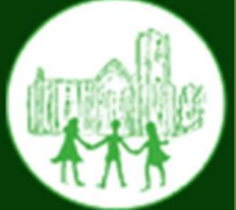 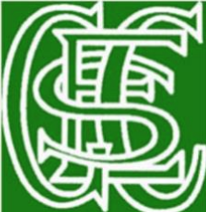 DayClubCost per sessionTimeYear Group /Max no’sClub instructorMondayBreakfast Club£4.008.00 – 8.45 amAllMrs WrayMondayFountains Clubhouse (Computing)£4.003.30pm – 5pmAllMiss StantonMondaySeekers Club once a month-18th Sept9th Oct6th Nov4th DecFree3.30 – 4.30pmAllRev. Ian Kitching TuesdayBreakfast Club£4.008.00 – 8.45 amAllMrs WrayTuesdayFountains Clubhouse (Construction)£4.003.30 – 5pmAllMiss StantonWednesdayBreakfast Club£4.008.00 – 8.45 amAllMrs WrayWednesdayFootball Club£4.003.30 – 4.30pmAllMr PowellWednesdayFountains Clubhouse (Film night)£4.003.30- 5pmAllMiss StantonThursdayBreakfast Club£4.008.00 – 8.45 amAllMrs WrayThursdayMulti-sports Club£4.003.30 – 4.30pmAllMr WhitfordThursdayArt Club£4.003.30- 4.30pmC2 & C3Mrs DraperFridayBreakfast Club£4.008.00 – 8.45 amAllMrs Wray                                               Class 3 Clean tins needed for Forest School on Friday.Selected children to return their netball consent form to the office on Monday.Reminder for parents of Y6 children to apply for a secondary school place by 31st October.                                        Whole School We are having a Harvest Festival in school on Tuesday 10th October at 2:30pm, parents welcome.We are holding a worship/ charity coffee morning on 11th October at 9am, we hope you can come along!A request from Mrs Mawer to please send back any outstanding consent/information forms.